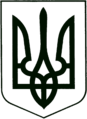 УКРАЇНА
МОГИЛІВ-ПОДІЛЬСЬКА МІСЬКА РАДА
ВІННИЦЬКОЇ ОБЛАСТІВИКОНАВЧИЙ КОМІТЕТ                                                           РІШЕННЯ №327Від 28.09.2022р.                                              м. Могилів-ПодільськийПро затвердження протоколу земельної комісії при виконкомі міської ради від 08 вересня 2022 року	Керуючись п. 34 ч. 1 ст. 26, п.п. 5 п.б ч. 1 ст. 33, ч. 1 ст. 59  Закону України «Про місцеве самоврядування в Україні», п.й ст. 12, ст.ст. 158-161 Земельного кодексу України, розглянувши матеріали, надані відділом земельних відносин міської ради, -виконком міської ради ВИРІШИВ:1. Затвердити протокол земельної комісії при виконкомі міської ради від 08 вересня 2022 року згідно з додатком.2. Контроль за виконанням даного рішення покласти на першого заступника міського голови Безмещука П.О. та на постійну комісію міської ради з питань земельних відносин, природокористування, планування території, будівництва, архітектури, охорони пам’яток, історичного середовища та благоустрою (Глущак Т.В.).                Міський голова                                                        Геннадій ГЛУХМАНЮК                                                                                                     Додаток                                                                                          до рішення виконавчого                                                                                           комітету міської ради                                                                                          від 28.09.2022 року №327Протоколзасідання земельної комісії при виконкомі міської радивід 08.09.2022р.                                                    м. Могилів-ПодільськийМісце проведення: Могилів-Подільська міська рада, ІІІ поверх (зал засідань), 10.00 год.                                                                   Всього членів комісії: 11 чоловік.Комісія затверджена рішенням виконавчого комітету міської радивід 25.02.2021 року №62 «Про затвердження посадового складу земельної комісії при виконавчому комітеті міської ради».ПОРЯДОК ДЕННИЙ:1. Про розгляд звернення жителів с. Серебрія.   2. Про розгляд звернення жителів м. Могилева-Подільського. Голосували: за затвердження порядку денного засідання земельної комісії: за - 7, проти - 0, утримались - 0.1. СЛУХАЛИ:     Безмещука Петра Олександровича - першого заступника міського голови, голову комісії, який зачитав колективне звернення жителів с. Серебрія, що проживають за адресою: вул. Соборна, 262/2 та вул. Соборна, 189, с. Серебрія про те, що мешканець села Горохов Валерій Олександрович, вимагає плату в розмірі 1000 гривень в місяць за користування криницею, яка знаходиться під будівлею колишньої їдальні та перешкоджає вільному доступу до водопроводу, загородивши вхід до галереї каменем, бетонними плитами.      На комісію запрошені: Власники квартир будинку №262/2 по вул. Соборній в с. Серебрія (гр. гр. Гуцол Юрій Анатолійович власник кв. №20, Філіпов Василь Степанович власник кв. №9, Скрипник Олег Іванович власник кв. №16, Водолазька Тетяна Василівна власниця кв. №1, Татаровська Віра Вікторівна власниця кв. №33, Василишина Лариса Володимирівна  власниця кв. №24, Козак Марія Іванівна власниця кв. №11, Чоботар Ілона Станіславівна власниця кв. №10, Мельник Андрій Володимирович власник кв. №31) – присутні, гр. Горохова Людмила Володимирівна – присутня, гр. Горохов Валерій Олександрович – присутній, Савіцька Лариса Миколаївна депутат міської ради - присутня.ВИСТУПИЛИ:Гр. Горохов Валерій Олександрович повідомив присутніх, що він подав заяву з пропозицією до міської ради, щодо вирішення даного спору.Безмещук Петро Олександрович - перший заступник міського голови, голова комісії, озвучив пропозицію гр. Горохова В.О.:         «1. Доступ та обслуговування криниці буде здійснюватись з повідомленням господарів земельної ділянки, прибудови до будівлі їдальні та підземної галереї без перешкод жителями будинків, які відповідають за ремонт та обслуговування. 2. Довести до відома жителів будинків про власність земельної ділянки, прибудови до будівлі та підземної галереї.3. Відсторонити від прокачки води гр. Василишину Л.В. та її чоловіка Василишина В., у зв’язку з недовірою цим людям та збереженню цілісності будівлі, яка нами викуплена в цілому та виникненню небезпечних та протипожежних ситуацій. 4. Я, Горохов В.О. беру під свою відповідальність та збереженість прокачку води.5. Вирішити питання орендної плати на договірних умовах».Гр. Татаровська Віра Вікторівна повідомила, що гр. Горохов В.О. неодноразово приходив до неї на роботу і ставив умови щоб користувачі даного водопроводу сплачували кошти в сумі 1000 гривень з будинку, починаючи з серпня місяця 2022 року, за користування прибудовою та галереєю, без яких неможливо здійснювати обслуговування водопроводу, також жителі с. Серебрія власники багатоквартирного будинку №262/2 по вул. Соборній незгідні з пропозицією гр. Горохова В.О., та їх влаштовує те, що підкачку води здійснює гр. Василишина Л.В..Безмещук Петро Олександрович - перший заступник міського голови, голова комісії, повідомив членів комісії про те, що відповідно до договору купівлі-продажу нерухомого майна гр. Горохова Л.В. не являється власником криниці. Відповідно до монтажної схеми водопровідної мережі, підключення водопостачання багатоквартирного житлового будинку №262/2 по вул. Соборній в селі Серебрія, здійснюється з криниці, що розташована під будівлею, яка є власністю гр. Горохової Л.В..Савіцька Лариса Миколаївна - депутат міської ради, повідомила членів комісії про те, що при прийнятті Серебрійською сільською радою рішення від 23.10.2013 року №242 «Про затвердження обґрунтування меж і площі земельної ділянки, яку пропонується надати для використання закладу громадського харчування – їдальнею по вул. Леніна №260, с. Серебрія Могилів-Подільський район Вінницька обл.» в п. 2.8. вказані планувальні обмеження, про знаходження на території земельної ділянки криниці (закритої), з якої подається вода на сусідні будівлі. Крім того, при прийнятті рішення про надання дозволу регіональному відділенню Фонду Державного майна на виготовлення проекту землеустрою щодо відведення земельної ділянки, орієнтовною площею 0,1200 га по вулиці Леніна (Соборна), 260в с. Серебрія, було вказано, що при розробці проекту врахувати розміщення наземельній ділянці криниці загального користування, яка забезпечує водою 40 - ка квартирний будинок №262/2 в с. Серебрія по вул. Леніна, але з якихось причин договір сервітуту не був заключений на право користування та обслуговування криниці.   Біловус Марина Анатоліївна – начальник відділу земельних відносин міської ради запропонувала власникам багатоквартирних будинків, що розташовані за адресою: с. Серебрія, вул. Соборна, 262/2 та 189 заключити з гр. Гороховою Л.В. особистий постійний сервітут на право користування частиною земельної ділянки (для обслуговування та користуванням водопроводу).Безмещук Петро Олександрович - перший заступник міського голови, голова комісії, зазначив, що жителів громади неможна залишати без води, та з іншої сторони гр. Горохова Л.В. є власником земельної ділянки та власником будівлі, під якою знаходиться криниця. Гр. Горохов Валерій Олександрович повідомив членів комісії про те, що кабелі підключення електронасосу до електромережі встановлені по  будівлі, яка є власністю його дружини гр. Горохової Л.В., що може спричинити пожежу.             Безмещук Петро Олександрович - перший заступник міського голови, голова комісії, в результаті ознайомлення з наданими документами запропонував:   1. Власникам багатоквартирних житлових будинків №262/2 та №189 по вул. Соборній в с. Серебрія створити об’єднання співвласників багатоквартирних будинків.            2. Гр. Гороховій Л.В. за сприянням власників квартир, що проживають в будинках за адресою: вул. Соборна, 262/2 та вул. Соборна, 189, с. Серебрія, виготовити технічну документацію із землеустрою щодо встановлення меж частини земельної ділянки, на яку поширюється право сервітуту на користування земельною ділянкою (для обслуговування та користуванням водопроводу) та заключити на безоплатній основі договір земельного сервітуту.            3. Гр. Горохову В.О. прибрати громадську територію від будівельного матеріалу протягом 10 днів після прийняття рішення виконавчого комітету міської ради про затвердження даного протоколу.            4. Власникам багатоквартирних житлових будинків №262/2 та №189 по вул. Соборній в с. Серебрія підключити електроживлення водопроводу з електроопори, яку встановити на земельній ділянці комунальної власності, за кадастровим номером 522685700:04:001:0807, яка межує із земельною ділянкою гр. Горохової Л.В..            5. Гр. гр. Гороховій Л.В. та Горохову В.О. до укладення договору земельного сервітуту забезпечити безперешкодний доступ до обладнання водопроводу представників від багатоквартирних житлових будинків №262/2 та 189 по вул. Соборній с. Серебрія.Голосували: за - 7, проти - 0, утримались - 0.Комісія ВИРІШИЛА:  1. Власникам багатоквартирних житлових будинків №262/2 та №189 по вул. Соборній в с. Серебрія створити об’єднання співвласників багатоквартирних будинків.  2. Гр. Гороховій Л.В. за сприянням власників квартир, що проживають в будинках за адресою: вул. Соборна, 262/2 та вул. Соборна, 189 с. Серебрія, виготовити технічну документацію із землеустрою щодо встановлення меж частини земельної ділянки, на яку поширюється право сервітуту на користування земельною ділянкою (для обслуговування та користуванням водопроводу) та заключити на безоплатній основі договір земельного сервітуту.  3. Гр. Горохову В.О. прибрати громадську територію від будівельного матеріалу протягом 10 днів після прийняття рішення виконавчого комітету міської ради про затвердження даного протоколу.  4. Власникам багатоквартирних житлових будинків №262/2 та №189 по вул. Соборній в с. Серебрія підключити електроживлення водопроводу з електроопори, яку встановити на земельній ділянці комунальної власності, за кадастровим номером 522685700:04:001:0807, яка межує із земельною ділянкою гр. Горохової Л.В..  5. Гр.гр. Гороховій Л.В. та Горохову В.О. до укладення договору земельного сервітуту забезпечити безперешкодний доступ до обладнання водопроводу представників від багатоквартирних житлових будинків №262/2 та 189 по вул. Соборній с. Серебрія.2. СЛУХАЛИ:  Безмещука Петра Олександровича - першого заступника міського голови, голову комісії, який повідомив про колективне звернення жителів м. Могилева-Подільського, що проживають за адресою: вул. Стависька, 65, м. Могилів-Подільський, щодо розгляду на земельній комісії питання, щодо призупинення оформлення земельної ділянки об’єднанням співвласників багатоквартирного будинку «Мирний - 6» по вул. Грецькій, 6, на якій розміщенні тимчасові конструкції (гаражі), які встановленні заявниками.     На комісію запрошені: Гр.гр. Каштанюк Григорій Григорович – присутній, Домініка Володимир Іванович – присутній, Костюк Світлана Василівна – присутня, Пархотько Любов Іванівна – присутня, Чорнокнижний Михайло Михайлович – присутній, Дорош Сергій Володимирович – присутній, Малярчук Сергій Олександрович – присутній, Савін Валентин Вікторович - голова правління об’єднання співвласників багатоквартирного будинку «Мирний-6» – присутній.ВИСТУПИЛИ:     Гр. Савін Валентин Вікторович - голова правління об’єднання співвласників багатоквартирного будинку «Мирний- 6» повідомив членів комісії про те, що власників тимчасових конструкцій (гаражів) було повідомлено про оформлення земельної ділянки у постійне користування для обслуговування багатоквартирного житлового будинку №6 по вул. Грецькій табуло запропоновано заключити договори за користування парко місцем з оплатою у розмірі 200 гривень в місяць. Розмови про демонтаж металевих гаражів не було. Кошти, які будуть надходити на рахунок об’єднання співвласників багатоквартирного будинку «Мирний-6» будуть залучені на благоустрій прибудинкової території.            Гр. Домінік Володимир Іванович повідомив, що власники даних металевих гаражів заключили з комунальним підприємством «Тірас» договори про використання тимчасових конструкцій до 31.12.2022 року, та після закінчення цих договорів готові заключити договори за користування парко місцем з оплатою у розмірі 200 гривень в місяць з об’єднанням співвласників багатоквартирного будинку «Мирний – 6», при наданні гарантій, що після передачі об’єднанню співвласників багатоквартирного будинку «Мирний – 6» земельної ділянки в постійне користування, їм не доведеться звільнити дану територію.       Яхно Олександр Володимирович - головний спеціаліст відділу кадрової та правової роботи апарату міської ради та виконкому повідомив, що говорити про гарантії не є доцільним, так як, металевий гараж це тимчасова споруда, на яку відсутні документи, що посвідчують право власності.        Гр. Савін Валентин Вікторович - голова правління об’єднання співвласників багатоквартирного будинку «Мирний- 6» повідомив членів комісії про те, що рішення зборів співвласників багатоквартирного житлового будинку №6 по вул. Грецькій було затверджено плату за парко місце та їх схему розміщення. Зобов’язався надати завірену копію протоколу зборів та розроблений проект договору оренди за користування парко місцем.       Безмещук Петро Олександрович - перший заступник міського голови, голова комісії, в результаті ознайомлення з наданими документами та матеріалами запропонував:      1. Перенести розгляд земельного спору на наступне засідання земельної комісії, про день, час та місце проведення якої попередити зацікавлених осіб.      2. Голові об’єднання співвласників багатоквартирного будинку «Мирний – 6» подати на наступне засідання земельної комісії належним чином завірену копію проколу зборів та проект договору оренди за користування парко місцем на прибудинковій території багатоквартирного житлового будинку №6 по вул. Грецькій.Голосували: за - 7, проти - 0, утримались - 0.Комісія ВИРІШИЛА:     1. Перенести розгляд земельного спору на наступне засідання земельної комісії, про день, час та місце проведення якої попередити зацікавлених осіб.     2. Голові об’єднання співвласників багатоквартирного будинку «Мирний – 6» подати на наступне засідання земельної комісії належним чином завірену копію проколу зборів та проект договору оренди за користування парко місцем на прибудинковій території багатоквартирного житлового будинку №6 по вул. Грецькій.    Голова комісії:                                                            Безмещук П.О.    Секретар комісії:                                                         Хмільовський В.О.       Члени комісії:                                                              Біловус М.А.	                                                                               Яхно О.В.                                                                                           Гримчак О.І.                                                                                            Дунський Ю.С.                                                                                            Тодорчук Н.В.Перший заступник міського голови                                         Петро БЕЗМЕЩУКПрисутні:Голова комісії:Безмещук Петро ОлександровичСекретар комісії:- перший заступник міського голови. Хмільовський Володимир Олександрович- головний спеціаліст відділу земельних   відносин міської ради.Члени комісії:Біловус Марина Анатоліївна- начальник відділу земельних відносин   міської ради;Гримчак Олександр Іванович- начальник виробничо-технічного   відділу управління житлово-     комунального господарства міської     ради;Яхно Олександр Володимирович- головний спеціаліст відділу кадрової та   правової роботи апарату міської ради та   виконкому;Дунський Юрій СергійовичТодорчук Наталія Василівна- начальник управління містобудування та    архітектури міської ради;- староста Серебрійського старостинського      округу Могилів – Подільського району.Відсутні:Заступник голови комісії:Борисова Тетяна Григорівна	- секретар міської ради.	Члени комісії:Глущак Тетяна Василівна- депутат міської ради, голова постійної   комісії міської ради з питань земельних   відносин, природокористування,   планування території, будівництва,   архітектури, охорони пам’яток, історичного    середовища та благоустрою (за згодою); - представник комунального підприємства    «Могилів-Подільське міжрайонне бюро   технічної інвентаризації»;- представник головного управління   Держгеокадастру у Вінницькій області   (за згодою).